ŽIADOSŤo poskytnutie jednorazovej dotácie na podporu humanitárnej pomoci pre fyzickú osobupodľa § 3a ods. 1 písm. a) nariadenia vlády SR č. 103/2020 Z. z. o niektorých opatreniach v oblasti dotácií v pôsobnosti Ministerstva práce, sociálnych vecí a rodiny SR v čase mimoriadnej situácie, núdzového stavu alebo výnimočného stavu vyhláseného v súvislosti s ochorením COVID-19 v znení neskorších predpisovK žiadosti predkladám nasledovné prílohy: .....................................................................................................Dátum: ..................................................Podpis žiadateľa: ......................................PRÍLOHA K ŽIADOSTI: Kópia potvrdenia o vyplatených odmenách, ktoré boli vyplatené v priebehu  I. štvrťroka 2022.   Pokiaľ uvedená písomnosť bola úradu práce, sociálnych vecí a rodiny predložená, nie je potrebné ju opätovne predkladať.Upozorňujeme žiadateľov, že v prípade neúplnej žiadosti o dotáciu (neuvedenie požadovaných údajov a skutočností, resp. nepredloženie povinných príloh), úrad o predloženej žiadosti nebude ďalej konať a informuje žiadateľa o neschválení žiadosti.)	ÚDAJE O FYZICKEJ OSOBE 	ÚDAJE O FYZICKEJ OSOBE 	ÚDAJE O FYZICKEJ OSOBE 	ÚDAJE O FYZICKEJ OSOBE 	ÚDAJE O FYZICKEJ OSOBE MenoPriezviskoTitulTitulDátum narodeniaR. č.Adresa(trvalého pobytu, prípadne prechodného pobytu) Obec (mesto)Ulica, čísloUlica, čísloPSČAdresa(trvalého pobytu, prípadne prechodného pobytu) Kontaktná adresaTel. číslo 
(s predvoľbou)E-mailIBAN (uviesť IBAN účtu, ktorého je žiadateľ vlastníkom/disponentom):IBAN (uviesť IBAN účtu, ktorého je žiadateľ vlastníkom/disponentom):ČESTNÉ VYHLÁSENIEČESTNÉ VYHLÁSENIEČESTNÉ VYHLÁSENIEČESTNÉ VYHLÁSENIEČESTNÉ VYHLÁSENIESvojím podpisom potvrdzujem, že som v I. štvrťroku 2022 vykonával/a osobnú asistenciu         na základe zmluvy o výkone osobnej asistencie predloženej Úradu práce, sociálnych vecí             a rodiny ............................* a v priebehu I. štvrťroka 2022 mi bola vyplatená odmena, o čom som predložil/a Úradu práce, sociálnych vecí a rodiny ............................* potvrdenie:            Áno     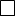            Nie ( vyznačte správnu možnosť)(* doplňte názov úradu)Svojím podpisom potvrdzujem, že som v I. štvrťroku 2022 vykonával/a osobnú asistenciu         na základe zmluvy o výkone osobnej asistencie predloženej Úradu práce, sociálnych vecí             a rodiny ............................* a v priebehu I. štvrťroka 2022 mi bola vyplatená odmena, o čom som predložil/a Úradu práce, sociálnych vecí a rodiny ............................* potvrdenie:            Áno                Nie ( vyznačte správnu možnosť)(* doplňte názov úradu)Svojím podpisom potvrdzujem, že som v I. štvrťroku 2022 vykonával/a osobnú asistenciu         na základe zmluvy o výkone osobnej asistencie predloženej Úradu práce, sociálnych vecí             a rodiny ............................* a v priebehu I. štvrťroka 2022 mi bola vyplatená odmena, o čom som predložil/a Úradu práce, sociálnych vecí a rodiny ............................* potvrdenie:            Áno                Nie ( vyznačte správnu možnosť)(* doplňte názov úradu)Svojím podpisom potvrdzujem, že som v I. štvrťroku 2022 vykonával/a osobnú asistenciu         na základe zmluvy o výkone osobnej asistencie predloženej Úradu práce, sociálnych vecí             a rodiny ............................* a v priebehu I. štvrťroka 2022 mi bola vyplatená odmena, o čom som predložil/a Úradu práce, sociálnych vecí a rodiny ............................* potvrdenie:            Áno                Nie ( vyznačte správnu možnosť)(* doplňte názov úradu)Svojím podpisom potvrdzujem, že som v I. štvrťroku 2022 vykonával/a osobnú asistenciu         na základe zmluvy o výkone osobnej asistencie predloženej Úradu práce, sociálnych vecí             a rodiny ............................* a v priebehu I. štvrťroka 2022 mi bola vyplatená odmena, o čom som predložil/a Úradu práce, sociálnych vecí a rodiny ............................* potvrdenie:            Áno                Nie ( vyznačte správnu možnosť)(* doplňte názov úradu)3. POUČENIE O OCHRANE OSOBNÝCH ÚDAJOV3. POUČENIE O OCHRANE OSOBNÝCH ÚDAJOV3. POUČENIE O OCHRANE OSOBNÝCH ÚDAJOV3. POUČENIE O OCHRANE OSOBNÝCH ÚDAJOV3. POUČENIE O OCHRANE OSOBNÝCH ÚDAJOVPodľa § 9 zákona č. 18/2018 Z. z. o ochrane osobných údajov a o zmene a doplnení niektorých zákonov musia byť osobné údaje správne a podľa potreby aktualizované. Osobné údaje, ktoré sú nesprávne z hľadiska účelu, na ktorý sa spracúvajú, sa bezodkladne vymažú alebo opravia. V prípade poskytnutia nesprávnych údajov dotknutou osobou nenesie prevádzkovateľ zodpovednosť za ich nesprávnosť. Osobné údaje v zmysle zákona č. 544/2010 Z. z. o dotáciách v pôsobnosti Ministerstva práce, sociálnych vecí a rodiny SR v znení neskorších predpisov spracúva úrad práce, sociálnych vecí a rodiny, v ktorého územnom obvode má žiadateľ pobyt. V prípade akýchkoľvek nejasností, problémov, otázok, ktoré súvisia s ochranou osobných údajov sa môžete obrátiť na mailovú adresu: ochranaosobnychudajov@upsvr.gov.sk. Týmto zároveň vyjadrujem súhlas s použitím a spracovaním osobných údajov na účely poskytnutia dotácie.   Podľa § 9 zákona č. 18/2018 Z. z. o ochrane osobných údajov a o zmene a doplnení niektorých zákonov musia byť osobné údaje správne a podľa potreby aktualizované. Osobné údaje, ktoré sú nesprávne z hľadiska účelu, na ktorý sa spracúvajú, sa bezodkladne vymažú alebo opravia. V prípade poskytnutia nesprávnych údajov dotknutou osobou nenesie prevádzkovateľ zodpovednosť za ich nesprávnosť. Osobné údaje v zmysle zákona č. 544/2010 Z. z. o dotáciách v pôsobnosti Ministerstva práce, sociálnych vecí a rodiny SR v znení neskorších predpisov spracúva úrad práce, sociálnych vecí a rodiny, v ktorého územnom obvode má žiadateľ pobyt. V prípade akýchkoľvek nejasností, problémov, otázok, ktoré súvisia s ochranou osobných údajov sa môžete obrátiť na mailovú adresu: ochranaosobnychudajov@upsvr.gov.sk. Týmto zároveň vyjadrujem súhlas s použitím a spracovaním osobných údajov na účely poskytnutia dotácie.   Podľa § 9 zákona č. 18/2018 Z. z. o ochrane osobných údajov a o zmene a doplnení niektorých zákonov musia byť osobné údaje správne a podľa potreby aktualizované. Osobné údaje, ktoré sú nesprávne z hľadiska účelu, na ktorý sa spracúvajú, sa bezodkladne vymažú alebo opravia. V prípade poskytnutia nesprávnych údajov dotknutou osobou nenesie prevádzkovateľ zodpovednosť za ich nesprávnosť. Osobné údaje v zmysle zákona č. 544/2010 Z. z. o dotáciách v pôsobnosti Ministerstva práce, sociálnych vecí a rodiny SR v znení neskorších predpisov spracúva úrad práce, sociálnych vecí a rodiny, v ktorého územnom obvode má žiadateľ pobyt. V prípade akýchkoľvek nejasností, problémov, otázok, ktoré súvisia s ochranou osobných údajov sa môžete obrátiť na mailovú adresu: ochranaosobnychudajov@upsvr.gov.sk. Týmto zároveň vyjadrujem súhlas s použitím a spracovaním osobných údajov na účely poskytnutia dotácie.   Podľa § 9 zákona č. 18/2018 Z. z. o ochrane osobných údajov a o zmene a doplnení niektorých zákonov musia byť osobné údaje správne a podľa potreby aktualizované. Osobné údaje, ktoré sú nesprávne z hľadiska účelu, na ktorý sa spracúvajú, sa bezodkladne vymažú alebo opravia. V prípade poskytnutia nesprávnych údajov dotknutou osobou nenesie prevádzkovateľ zodpovednosť za ich nesprávnosť. Osobné údaje v zmysle zákona č. 544/2010 Z. z. o dotáciách v pôsobnosti Ministerstva práce, sociálnych vecí a rodiny SR v znení neskorších predpisov spracúva úrad práce, sociálnych vecí a rodiny, v ktorého územnom obvode má žiadateľ pobyt. V prípade akýchkoľvek nejasností, problémov, otázok, ktoré súvisia s ochranou osobných údajov sa môžete obrátiť na mailovú adresu: ochranaosobnychudajov@upsvr.gov.sk. Týmto zároveň vyjadrujem súhlas s použitím a spracovaním osobných údajov na účely poskytnutia dotácie.   Podľa § 9 zákona č. 18/2018 Z. z. o ochrane osobných údajov a o zmene a doplnení niektorých zákonov musia byť osobné údaje správne a podľa potreby aktualizované. Osobné údaje, ktoré sú nesprávne z hľadiska účelu, na ktorý sa spracúvajú, sa bezodkladne vymažú alebo opravia. V prípade poskytnutia nesprávnych údajov dotknutou osobou nenesie prevádzkovateľ zodpovednosť za ich nesprávnosť. Osobné údaje v zmysle zákona č. 544/2010 Z. z. o dotáciách v pôsobnosti Ministerstva práce, sociálnych vecí a rodiny SR v znení neskorších predpisov spracúva úrad práce, sociálnych vecí a rodiny, v ktorého územnom obvode má žiadateľ pobyt. V prípade akýchkoľvek nejasností, problémov, otázok, ktoré súvisia s ochranou osobných údajov sa môžete obrátiť na mailovú adresu: ochranaosobnychudajov@upsvr.gov.sk. Týmto zároveň vyjadrujem súhlas s použitím a spracovaním osobných údajov na účely poskytnutia dotácie.   4. POUČENIE4. POUČENIE4. POUČENIE4. POUČENIE4. POUČENIEPotvrdzujem správnosť a pravdivosť údajov uvedených v tejto žiadosti. Som si vedomý/á právnych dôsledkov nepravdivého vyhlásenia o skutočnostiach uvedených v tejto žiadosti  a v prípade preukázania nepravdivosti údajov uvedených v tejto žiadosti,  je úrad práce, sociálnych vecí a rodiny oprávnený odo mňa požadovať vrátenie poskytnutej dotácie. Podľa § 3 ods. 8 nariadenia vlády SR č. 103/2020 Z. z., fyzická osoba je povinná vrátiť dotáciu poskytnutú neprávom. Nárok na vrátenie neprávom poskytnutej dotácie zaniká uplynutím troch rokov odo dňa, keď úrad túto skutočnosť zistil, najneskôr uplynutím desiatich rokov od posledného dňa kalendárneho mesiaca, za ktorý sa dotácia poskytla.Potvrdzujem správnosť a pravdivosť údajov uvedených v tejto žiadosti. Som si vedomý/á právnych dôsledkov nepravdivého vyhlásenia o skutočnostiach uvedených v tejto žiadosti  a v prípade preukázania nepravdivosti údajov uvedených v tejto žiadosti,  je úrad práce, sociálnych vecí a rodiny oprávnený odo mňa požadovať vrátenie poskytnutej dotácie. Podľa § 3 ods. 8 nariadenia vlády SR č. 103/2020 Z. z., fyzická osoba je povinná vrátiť dotáciu poskytnutú neprávom. Nárok na vrátenie neprávom poskytnutej dotácie zaniká uplynutím troch rokov odo dňa, keď úrad túto skutočnosť zistil, najneskôr uplynutím desiatich rokov od posledného dňa kalendárneho mesiaca, za ktorý sa dotácia poskytla.Potvrdzujem správnosť a pravdivosť údajov uvedených v tejto žiadosti. Som si vedomý/á právnych dôsledkov nepravdivého vyhlásenia o skutočnostiach uvedených v tejto žiadosti  a v prípade preukázania nepravdivosti údajov uvedených v tejto žiadosti,  je úrad práce, sociálnych vecí a rodiny oprávnený odo mňa požadovať vrátenie poskytnutej dotácie. Podľa § 3 ods. 8 nariadenia vlády SR č. 103/2020 Z. z., fyzická osoba je povinná vrátiť dotáciu poskytnutú neprávom. Nárok na vrátenie neprávom poskytnutej dotácie zaniká uplynutím troch rokov odo dňa, keď úrad túto skutočnosť zistil, najneskôr uplynutím desiatich rokov od posledného dňa kalendárneho mesiaca, za ktorý sa dotácia poskytla.Potvrdzujem správnosť a pravdivosť údajov uvedených v tejto žiadosti. Som si vedomý/á právnych dôsledkov nepravdivého vyhlásenia o skutočnostiach uvedených v tejto žiadosti  a v prípade preukázania nepravdivosti údajov uvedených v tejto žiadosti,  je úrad práce, sociálnych vecí a rodiny oprávnený odo mňa požadovať vrátenie poskytnutej dotácie. Podľa § 3 ods. 8 nariadenia vlády SR č. 103/2020 Z. z., fyzická osoba je povinná vrátiť dotáciu poskytnutú neprávom. Nárok na vrátenie neprávom poskytnutej dotácie zaniká uplynutím troch rokov odo dňa, keď úrad túto skutočnosť zistil, najneskôr uplynutím desiatich rokov od posledného dňa kalendárneho mesiaca, za ktorý sa dotácia poskytla.Potvrdzujem správnosť a pravdivosť údajov uvedených v tejto žiadosti. Som si vedomý/á právnych dôsledkov nepravdivého vyhlásenia o skutočnostiach uvedených v tejto žiadosti  a v prípade preukázania nepravdivosti údajov uvedených v tejto žiadosti,  je úrad práce, sociálnych vecí a rodiny oprávnený odo mňa požadovať vrátenie poskytnutej dotácie. Podľa § 3 ods. 8 nariadenia vlády SR č. 103/2020 Z. z., fyzická osoba je povinná vrátiť dotáciu poskytnutú neprávom. Nárok na vrátenie neprávom poskytnutej dotácie zaniká uplynutím troch rokov odo dňa, keď úrad túto skutočnosť zistil, najneskôr uplynutím desiatich rokov od posledného dňa kalendárneho mesiaca, za ktorý sa dotácia poskytla.